Liceo Scientifico Statale “Cosimo De Giorgi”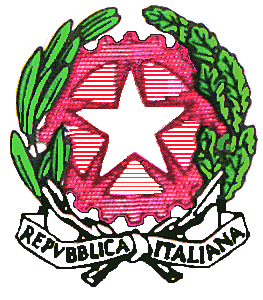 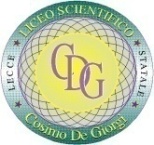 Viale Michele De Pietro, 14 73100 – Lecce	C.F.: 80011850759Tel. 0832/520003Cod. Ist.     LEPS01000PSito https://liceodegiorgi.edu.it email: leps01000p@istruzione.it  leps01000p@pec.istruzione.it     Circolare n.  110                                                                                                       Lecce, 31.10.2020Agli StudentiAi Genitori degli studentiAi DocentiAl SitoOggetto: Attività di Ampliamento dell’Offerta Formativa-                Corsi extracurricolari a.s. 20-21Si comunica che, come deliberato dal Collegio dei Docenti e come previsto nel Piano di Ampliamento dell’Offerta Formativa per il corrente a.s., saranno attivati, in modalità on-line, i seguenti corsi extracurricolari, validi anche ai fini dello svolgimento dei PCTO, per gli studenti del triennio.Si fa presente che è possibile iscriversi a non più di due corsi; pertanto gli studenti interessati al Progetto "LeCosimò" possono scegliere un solo corso fra quelli sopra presentati.I moduli dovranno essere inviati entro il 05.11.2020. Nei corsi a numero chiuso si rispetterà l’ordine di arrivo delle domandeIl contributo sarà versato dopo l’accettazione della domanda e la costituzione dei gruppi classe                                                                                                 Il Dirigente Scolastico(Prof.ssa Giovanna Caretto)Firma autografa omessa ai sensi                                                                                                                                                             dell’art. 3 del D. Lgs. n. 39/1993CorsoDestinatariDurataDocenteGiorniContributo richiestoModalità di iscrizionePET ATutte le classi40 hEsperto madrelinguaVenerdì15.00/16.3080€https://forms.gle/dgQceDPbkvaZ4PPH7PET BTutte le classi40 hEsperto madrelinguaMercoledì15.00/16.3080€https://forms.gle/wtdP8BhDRwf8gexMAFIRST ATutte le classi50 hEsperto madrelinguaMartedì 15.00/16.30100€https://forms.gle/JYgRcgk7S1Nt1xVT8FIRST BTutte le classi50 hEsperto madrelinguaGiovedì 15.00/16.30100€https://forms.gle/kpzabo6cyWqxxT3D6ADVANCEDTutte le classi60 hEsperto madrelinguaMartedì 15.00/16.30150€https://forms.gle/ymfZUfmxjUjT2Wdb9PROFICIENCYTutte le classi60 hEsperto madrelinguaGiovedì 15.00/16.30250€https://forms.gle/Gorn9exoSMeByTXQ9Corso di Biologia con curvatura Biomedica Classi 3^50 hReferente prof.ssa CappilliMartedì 15.00/16.3080€https://forms.gle/fWTtx3KGhU7N9zay6Corso di preparazione ai test delle facoltà BIOMEDICHE Test 1A 60h Classi 5^max 25 studenti20h BiologiaProf.ssaRicercatoMercoledì15.30 – 17.00100€https://forms.gle/MwogTEKWNZWTsLiLACorso di preparazione ai test delle facoltà BIOMEDICHE Test 1A 60h Classi 5^max 25 studenti20h ChimicaProf.ssa CappilliMartedì15.30 - 17.00100€https://forms.gle/MwogTEKWNZWTsLiLACorso di preparazione ai test delle facoltà BIOMEDICHE Test 1A 60h Classi 5^max 25 studenti20h LogicaProf. ScarsellaGiovedì15.30/17.00100€https://forms.gle/MwogTEKWNZWTsLiLA Corsi di preparazione ai test delle facoltà BIOMEDICHE Test 1B 60h Classi 5^max 25 studenti20h BiologiaProf.ssaRicercatoGiovedì15.30 – 17.00100€https://forms.gle/pBcBdXGYTgTmnk3q9 Corsi di preparazione ai test delle facoltà BIOMEDICHE Test 1B 60h Classi 5^max 25 studenti20h ChimicaProf. PonzettaLunedì15.30 - 17.00100€https://forms.gle/pBcBdXGYTgTmnk3q9 Corsi di preparazione ai test delle facoltà BIOMEDICHE Test 1B 60h Classi 5^max 25 studenti20h LogicaProf. ScarsellaVenerdì15.30/17.00100€https://forms.gle/pBcBdXGYTgTmnk3q9Corsi di preparazione ai test delle facoltà BIOMEDICHETest 2A40hClassi 4^max 25 studenti20h BiologiaProf.ssaVetrugnoLunedì15.30 - 17.0080€https://forms.gle/tQaxe1494zK8dRqQ9Corsi di preparazione ai test delle facoltà BIOMEDICHETest 2A40hClassi 4^max 25 studenti20h LogicaProf.ScarsellaMercoledì15.30 - 17.0080€https://forms.gle/tQaxe1494zK8dRqQ9Corsi di preparazione ai test delle facoltà BIOMEDICHETest 2B40hClassi 4^max 25 studenti20h BiologiaProf.ssaVetrugnoGiovedì15.30 - 17.0080€https://forms.gle/2cWovwb59XHU2BqEACorsi di preparazione ai test delle facoltà BIOMEDICHETest 2B40hClassi 4^max 25 studenti20h LogicaProf.ScarsellaMartedì15.30 - 17.0080€https://forms.gle/2cWovwb59XHU2BqEACorso di logica per l’accesso alle facoltà di area ingegneristico -economica -Test 1Classi 4^ max 25 studenti30h LogicaProf.ChiuriMercoledì15.30 - 17.0050€https://forms.gle/9esXPBwqyaiHoYhz7Corso di logica per l’accesso alle facoltà di area ingegneristico –economica -Test 2Classi 5^max 25 studenti30h LogicaProf.ChiuriGiovedì15.30 - 17.0050€https://forms.gle/Rj51MT4stUn8jzPa8Corso in preparazione Olimpiadi di Fisica Classi triennioMax 25 studenti30hProf.  ChiuriVenerdì15.30 - 17.00Nessun contributohttps://forms.gle/nKkTr7VDSDmBNZTs5Corso di WEB MAKERTutte le classi max 25 studenti30hProf. RizzoVenerdì17.00 - 18.30Nessun contributohttps://forms.gle/C37gqt2jMaTK5Sgr9Certificazioni informatiche- corsi ECDLTutte le classi max 25 studenti70h per 7 moduliReferente prof Rollo AntonioMartedì/ Giovedì 15.00 - 16.30Contributo in relazione ai moduli richiestiSeguirà un modulo dedicatoDisegnare e progettare con AutoCAD Tutte le classi max 25 studenti30hProf.ssa Urro Mercoledì15.30 - 17.0050€https://forms.gle/cc46LRMSn3dBEVCPACorso di preparazione agli esami Cambridge ICT-IGCSE in lingua ingleseTutte le classi max 25 studenti30hDocente di informatica madrelingua ingleseLunedì15.00 - 16.3050€https://forms.gle/16opVJuU7LkAVRf2ACorso di preparazione agli esami Cambridge IGCSE Chemstry (0620) in lingua inglese Classi triennio max 25 studenti30hDocente di chimica madrelingua ingleseMartedì15.30 - 17.0050€https://forms.gle/kuJ4Cy5iZCUgDCUG8Corso di preparazione agli esami Cambridge IGCSE Computer Science (0478) in lingua inglese Tutte le classi max 25 studenti30hDocente di informatica madrelingua ingleseGiovedì15.30 - 17.0050€https://forms.gle/ZMGd5hRpzZxUkGUx7Corso di preparazione agli esami Cambridge IGCSE Global Perspectives (0457) in inglese Tutte le classi max 25 studenti30hDocente esperto madrelingua ingleseMercoledì15.30 - 17.0050€https://forms.gle/jrsT7NTgiCQ8u6LQACorso di preparazione agli esami Cambridge IGCSE Drama and Film Studies (0411) in ingleseTutte le classi max 25 studenti30hDocente esperto madrelingua ingleseVenerdì15.30 - 17.0050€https://forms.gle/hpAqgn1XmutEZwDj7Centro culturale “La Bottega di Holden”Tutte le classi30hProf. MancoLunedì15.00 - 16.30Nessun contributohttps://forms.gle/4RCGDTN4x8YKcEkF6